School of the IncarnationHome and School AssociationExecutive Position Biography FormGuy Andes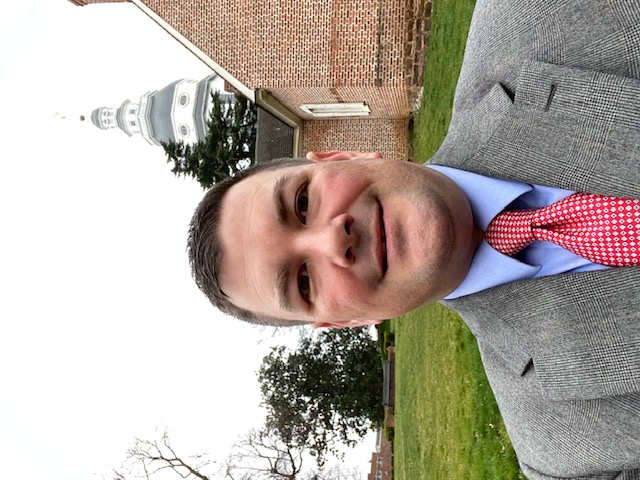 Position on the Executive Board   Parent Representative to the School BoardExperience relevant to position I have over 10 years of experience advocating on behalf of boards, member organizations and non-profit entities before state and county executive, legislative and regulatory bodies.Skills relevant to positionI am a good communicator who can see all sides of an issue in order to make sound recommendations and decisions based on the facts presented. I seek input from all parties in an effort to build consensus that produces positive outcomes for all those involved.Brief summary of interest in position My interested in the position of Parent Representative to the School Board stems from wanting to be a highly engaged member of the school community. My skill set will allow me to make a difference in the direction of the board and the quality of education that the school is providing to our children.